Correction Mot de passeLa rivière coule lentement.Son bâton de rouge à lèvres se cache dans son sac.Les nombres décimaux : Savoir les lire et les écrire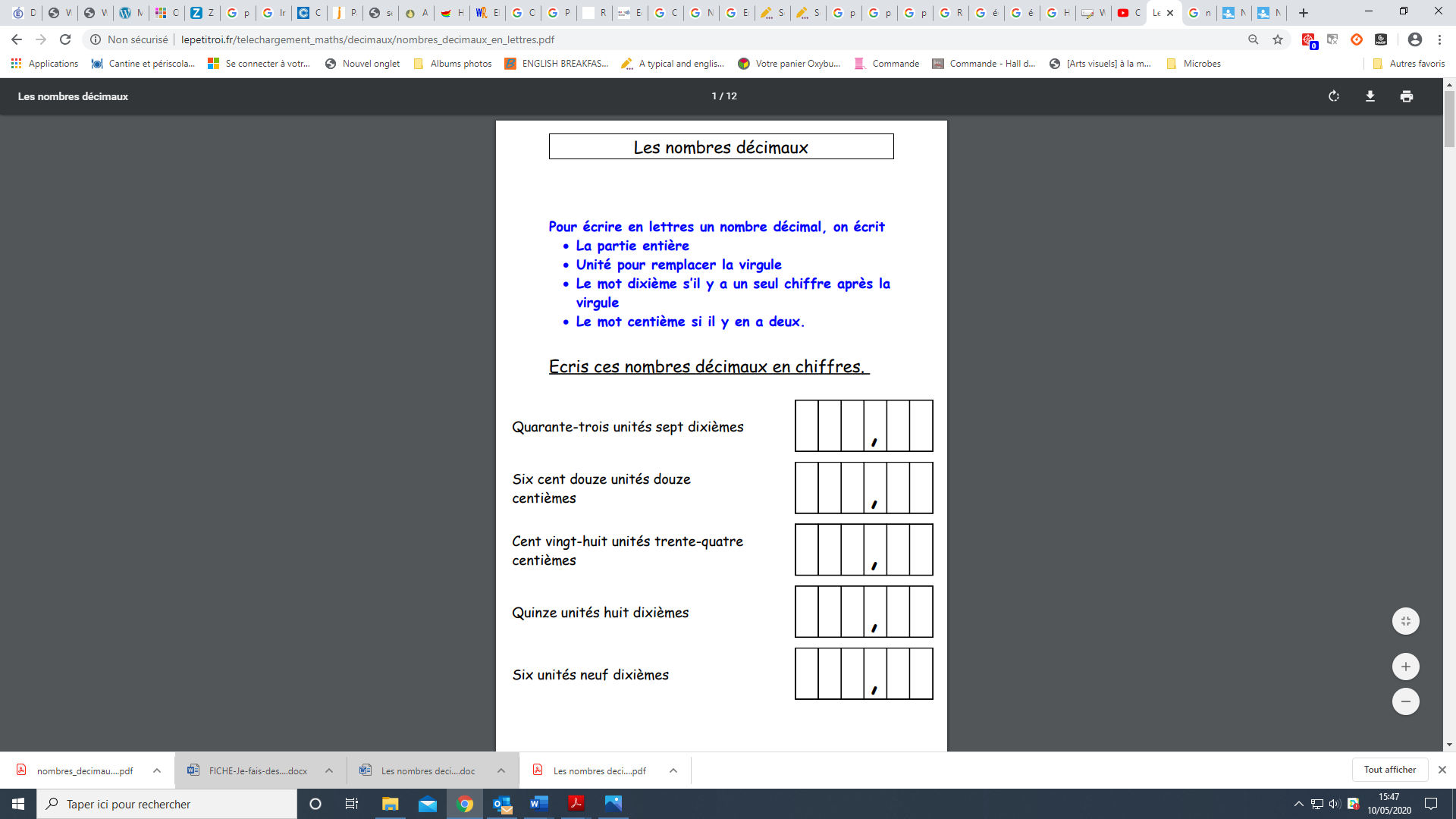 Entraîne-toi à lire oralement les nombres suivants :6,32   -    18,2     -   54,98   -     62,05    -   0,4EMPLOI DU TEMPS – LUNDI 11 MAI EMPLOI DU TEMPS – LUNDI 11 MAI EMPLOI DU TEMPS – LUNDI 11 MAI CalendrierObjectif Se repérer dans le temps Pense à cocher ton calendrier.Mot de passecouler : Voici la phrase à copier La rivière coule lentement.Souligne en rouge le Verbe Conjugué (= l’ACTION) ; en vert le Sujet (QUI fait l’ACTION ?).Corrige en regardant la page suivante.LectureTélécharge le fichier de lecture 10 et fais les exercices.Ne va pas trop vite.NumérationLes nombres décimaux jusqu’au centièmeObserve le nombre suivant :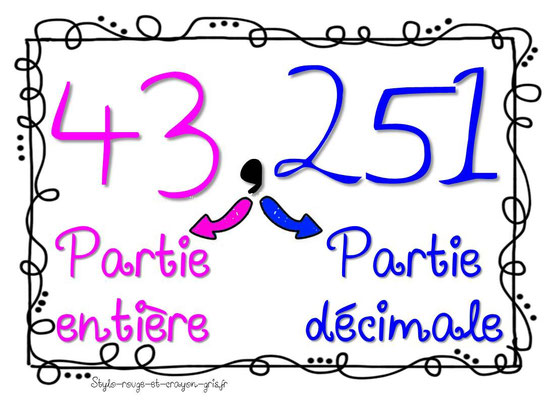 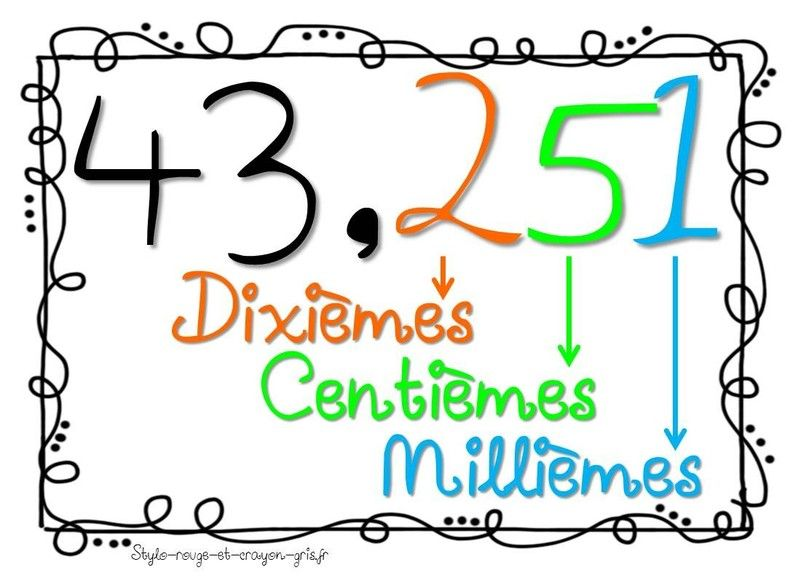 Ce nombre se lit 43 unités et 25 centièmesFais ensuite les exercices de la page suivante. Colle-les dans ton cahier.CalculLa division : On continue la fiche d’exercice.Aujourd’hui, fais les exercices 3 et 4. Aide-toi de tes tables. Observe-bien et concentre-toi !Mot de passelèvre : Voici la phrase à copier Son bâton de rouge à lèvres se cache dans son sac.Souligne en rouge le Verbe Conjugué (= l’ACTION) ; en vert le Sujet (QUI fait l’ACTION ?).ProblèmesObjectif : Il s’agit de comprendre un texte. Il n’y a aucun calcul à faire. Il faut seulement écrire les horaires au bon endroit.Imprime la page « Comprendre un énoncé sur les durées 2 ».Fais l’exercice puis corrige.ANGLAISNous allons réviser les mots de fréquence (toujours, jamais…) en anglais et apprendre les mots pour les sports et loisirs.Va sur la page ANGLAIS, tu trouveras une fiche de travail et 3 enregistrements à écouter.Imprime la page et fais le travail demandé.Défi d’ArtKUPCAMAÏEUVa voir sur le blog cet article et réalise un tableau avec des objets de la couleur de ton choix. https://blog.fondation-ove.fr/celadon/2020/05/05/defi-dart-atelier-kupcamaieu/Envoie ta photo par mail le 13 mai au plus tard.